Publicado en Stuttgart el 26/01/2024 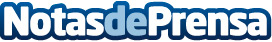 Fisioterapeutas españoles contratados en Alemania Cientos de fisioterapeutas españoles están siendo contratados en Alemania a través de la consultora TTA Personal. La fisioterapeuta Laura y su directora Sra. Herter cuentan sus experienciasDatos de contacto:Departamento PrensaTTA Personal GmbH+493012076196Nota de prensa publicada en: https://www.notasdeprensa.es/fisioterapeutas-espanoles-contratados-en Categorias: Internacional Nacional Idiomas Educación Sociedad Recursos humanos Fisioterapia Otras Industrias Universidades Consultoría http://www.notasdeprensa.es